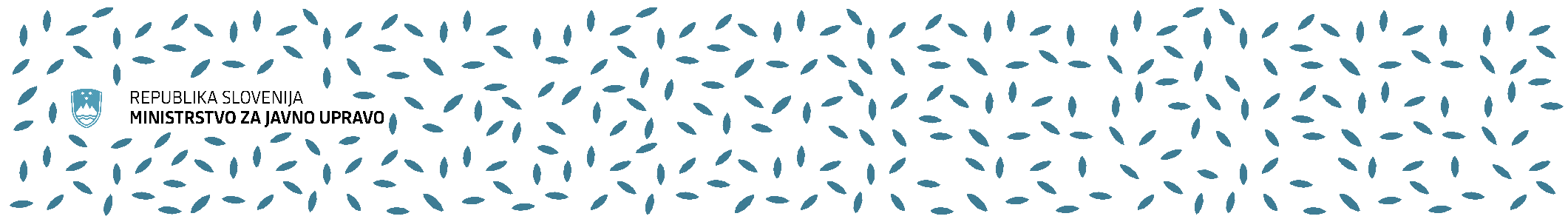 Besedilo test